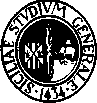 UNIVERSITA’ DEGLI STUDI DI CATANIADipartimento di Agricoltura, Alimentazione e AmbienteGRIGLIA DI VALUTAZIONE DEL TIROCINIO DELLO STUDENTEa cura del tutor aziendaleStudente__________________________________________matr._________________________Tutor_________________________________Ente_____________________________________Data di compilazione___________ 	Tutor aziendale ___________________________________OBIETTIVI/INDICATORIINDICARE IL PUNTEGGIO RELATIVO DA    1= minimo a 5= massimoOBIETTIVI/INDICATORIINDICARE IL PUNTEGGIO RELATIVO DA    1= minimo a 5= massimoOBIETTIVI/INDICATORIINDICARE IL PUNTEGGIO RELATIVO DA    1= minimo a 5= massimoOBIETTIVI/INDICATORIINDICARE IL PUNTEGGIO RELATIVO DA    1= minimo a 5= massimoOBIETTIVI/INDICATORIINDICARE IL PUNTEGGIO RELATIVO DA    1= minimo a 5= massimoOBIETTIVI/INDICATORIINDICARE IL PUNTEGGIO RELATIVO DA    1= minimo a 5= massimoOBIETTIVI/INDICATORIINDICARE IL PUNTEGGIO RELATIVO DA    1= minimo a 5= massimo1. Capacità di apprendimento1. Capacità di apprendimento1. Capacità di apprendimento1. Capacità di apprendimento1. Capacità di apprendimento1. Capacità di apprendimento1. Capacità di apprendimentoLo studente pone domande su quanto non gli è chiaro  relativamente  ai compiti che gli vengono assegnati123450Sa cogliere autonomamente le opportunità formative (libri – riviste – seminari – conferenze)123450Sa usare di propria iniziativa le varie fonti di informazione reperibili nel Servizio1234502. Capacità di autovalutazione2. Capacità di autovalutazione2. Capacità di autovalutazione2. Capacità di autovalutazione2. Capacità di autovalutazione2. Capacità di autovalutazione2. Capacità di autovalutazioneSi prepara al lavoro di tirocinio dimostrandosi attento, riflessivo, propositivo123450Esplicita i propri bisogni di apprendimento e sa valutare cosa ha imparato123450Riflette criticamente sulla propria esperienza  e vissuti1234503. Capacità di applicare le conoscenze teoriche acquisite alla pratica professionale3. Capacità di applicare le conoscenze teoriche acquisite alla pratica professionale3. Capacità di applicare le conoscenze teoriche acquisite alla pratica professionale3. Capacità di applicare le conoscenze teoriche acquisite alla pratica professionale3. Capacità di applicare le conoscenze teoriche acquisite alla pratica professionale3. Capacità di applicare le conoscenze teoriche acquisite alla pratica professionale3. Capacità di applicare le conoscenze teoriche acquisite alla pratica professionaleHa consapevolezza della necessità di acquisire conoscenze teoriche per orientare l'azione concreta123450Sa applicare, in linea generale, le conoscenze acquisite alle situazioni sperimentate durante il tirocinio.123450Riconosce le difficoltà di applicazione della conoscenze acquisite e si attiva per cercare di concettualizzare tali conoscenze123450Sa individuare le questioni centrali nelle situazioni  multiproblematiche123450Sa cogliere gli obiettivi degli interventi 1234504. Capacità di realizzare interventi4. Capacità di realizzare interventi4. Capacità di realizzare interventi4. Capacità di realizzare interventi4. Capacità di realizzare interventi4. Capacità di realizzare interventi4. Capacità di realizzare interventiHa acquisito abilità di comunicazione 123450Sa utilizzare la relazione interpersonale come strumento di intervento123450Sa lavorare in maniera autonoma1234505.Capacità relazionali5.Capacità relazionali5.Capacità relazionali5.Capacità relazionali5.Capacità relazionali5.Capacità relazionali5.Capacità relazionaliSa assumersi le responsabilità dei compiti a lui assegnati dal tutor 123450Collabora con le altre figure professionali utilizzando le relazioni in modo produttivo123450Dimostra disponibilità al confronto fra le proprie idee e quelle degli altri operatori1234506. Capacità di operare nel contesto organizzativo6. Capacità di operare nel contesto organizzativo6. Capacità di operare nel contesto organizzativo6. Capacità di operare nel contesto organizzativo6. Capacità di operare nel contesto organizzativo6. Capacità di operare nel contesto organizzativo6. Capacità di operare nel contesto organizzativoSa ottenere i dati necessari per analizzare la struttura organizzativa, il processo amministrativo, le funzioni del Servizio, le risorse del territorio123450Sa identificare i canali della comunicazione formale ed informale123450Sa riconoscere le relazioni esistenti fra la politica dell'Ente e l'organizzazione dei servizi123450Sa pianificare le attività da svolgere nella giornata o nella settimana, stabilendo una certa priorità123450Sa scrivere un rapporto(registrazione cartella, verbale, breve relazione) chiaro e sintetico123450Sa sintetizzare e organizzare i dati relativi alla casistica trattata123450